О проведении окружного  этапа Всероссийского конкурса сочинений «Без срока давности», приуроченного к проведению в Российской Федерации в 2020 году Года памяти и славы В целях возрождения традиций написания сочинения как самостоятельной творческой работы, в которой отражаются личностные, предметные и метапредметные результаты на разных этапах обучения и воспитания личности и в соответствии с  распоряжением МОиН СО №1149-р от 23.12.2019 г.:1. Утвердить прилагаемые:1.1 Положение об окружном этапе Всероссийского конкурса сочинений в 2019 году (далее – конкурс) (Приложение 1);1.2 состав рабочей группы по проведению  окружного этапа Всероссийского конкурса сочинений в 2020 году (Приложение 2);1.3 состав жюри конкурса (Приложение 3).2. ГБУ ДПО «Кинельский РЦ» (А.В. Гулиной): 2.1. 14.01.2020 организовать проведение заочного школьного этапа конкурса;2.2. 16.01.2020 провести заочный окружной этап конкурса;2.3. обеспечить информационно-методическое сопровождение конкурса;2.4. 20.01.2020 разместить информацию о результатах окружного этапа конкурса на сайте Кинельского управления;3. Руководителям общеобразовательных учреждений округа:3.1. 14.01.2020 года организовать и провести школьный этап конкурса;3.2.  15.01.2020  года  с 9.00 до 16.00 обеспечить доставку конкурсных работ победителей школьного этапа конкурса для участия в окружном этапе в государственное бюджетное учреждение «Кинельский РЦ»; 3.3. обеспечить участие педагогов в работе жюри конкурса в соответствии с Положением.4. Контроль за исполнением распоряжения  возложить на И.Б. Исаеву, начальника  отдела реализации образовательных программ управления. Руководитель управления                                                               С.Ю. Полищук                                                                                               Ларина 61706Приложение 1 к распоряжениюКинельского управления МОиН СОот 27.12.2020 г. № 296-рПОЛОЖЕНИЕокружного  этапа Всероссийского конкурса сочинений «Без срока давности», приуроченного к проведению в Российской Федерации в 2020 году Года памяти и славы Общие положения1.1. Настоящее Положение определяет цели, задачи, условия и порядок организации и проведения окружного этапа Всероссийского конкурса сочинений, определение победителей и призёров конкурса. 2. Цели и задачи конкурса2.1.  Цели конкурса: - возрождение традиций написания сочинения как самостоятельной творческой работы, в которой отражаются личностные, предметные и метапредметные результаты на разных этапах обучения и воспитания личности;- обобщение, систематизация и распространение накопленного отечественной методикой эффективного опыта по обучению написанию сочинений и развития связной письменной речи обучающихся.Задачи конкурса:- создать условия для самореализации обучающихся, повышения их социальной и творческой активности; выявить литературно одарённых обучающихся, стимулировать их к текстотворчеству с целью получения нового личностного опыта;- способствовать формированию положительного отношения подрастающего поколения к русскому языку и литературе как важнейшим духовным ценностям; повышению в глазах молодёжи престижа грамотного владения русским языком и знания художественной литературы;- привлечь внимание общественности к социально значимым проектам в области образования; к пониманию значимости функционально грамотного и творческого владения русским языком;- продемонстрировать заинтересованной общественности направления работы, ресурсы и достижения системы образования;- получить внешнюю оценку образовательного результата, закрепить в общественном сознании мысль о том, что система образования интегрирована в процесс решения общегосударственных гуманитарных проблем; - способствовать решению педагогических задач развития связной письменной речи обучающихся, распространению эффективных педагогических методик и практик в области развития письменной речи обучающихся, в том числе обучения написанию сочинения. 3. Участники конкурса3.1. Участниками конкурса являются обучающиеся 5-11 классов  образовательных организаций, реализующих основные общеобразовательные программы.3.3. Участие в конкурсе добровольное.3.4. Языком конкурса является русский язык – государственный язык Российской Федерации.4.Тематические направления конкурса и жанры конкурсных работТема Конкурса – Без срока давности». В конкурсных сочинениях участники Конкурса рассматривают по своему выбору следующие вопросы, связанные с сохранением и увековечением памяти о Великой Отечественной войне 1941-1945 годов (далее – ВОВ): – отражение событий ВОВ в истории субъекта, города или населенного пункта Российской Федерации;- история создания мемориала или музея ВОВ;- ВОВ в истории семьи участников Конкурса;- биографии участников боевых действий ВОВ или работников тыла в годы ВОВ;- творчество писателей-фронтовиков ВОВ и поэтов-фронтовиков ВОВ;- музыкальные произведения, книги, документальные и художественные фильмы, созданные в годы ВОВ или посвящённые ВОВ;- деятельность поисковых отрядов и волонтёрских организаций и участие молодёжи в мероприятиях по сохранению и увековечиванию памяти ВОВ. Тему конкурсной работы участник конкурса формулирует самостоятельно.Жанры конкурсных работ: рассказ, письмо, заочная экскурсия, очерк, репортаж. Выбор жанра конкурсной работы участник конкурса осуществляет самостоятельно.Сроки проведения окружного этапа конкурса Определены следующие этапы конкурса:- 14 января 2020 года  - написание конкурсных работ; – 15 января 2020 года приём заявок на окружной этап; - 16 января 2020 года  – работа жюри окружного этапа конкурса. 20 января направление работ-победителей Конкурса на региональный этап.5.2. На окружном этапе конкурса не подлежат рассмотрению работы, подготовленные с нарушением требований к их оформлению или с нарушением сроков предоставления.Организация и порядок проведения КонкурсаОкружной этап конкурса  проводится в заочной форме.Работы выполняются учащимися в письменном виде. Образец оформления конкурсного сочинения и бланк конкурсной работы размещены на сайте https://vks.edu.ru.На окружной этап конкурса принимается работа – победитель школьного этапа.На окружной этап конкурса принимаются оригиналы конкурсных работ, три копии конкурсных работ, а также сканированные копии работ в формате PDF (тип изображения ЧБ, разрешение 600 dpi, объемом не более 3 МБ) на электронном носителе и набранные на компьютере и сохранённые в формате Word (.doc или .dox). При отсутствии одного из указанных вариантов работа на окружной этап не принимается.К каждой работе прикладывается сопроводительная документация:- заявка на участие в Конкурсе. Все поля в заявке обязательны для заполнения. Заявка может быть заполнена от руки или с использованием технических средств;- согласие родителей (законных представителей) участника Конкурса на обработку персональных данных, фото и видеосъёмку несовершеннолетнего, использование фото – видеоматериала, конкурсного сочинения в некоммерческих целях;- отчёт о результатах проверки конкурсной работы на плагиат (не менее 75% оригинальности). Бланки сопроводительных документов размещаются на сайте http://www.sipkro.ru.6.6 Члены жюри окружного этапа 16 января 2020 года проводят оценку конкурсных работ, составляют рейтинговые списки участников Конкурса и в соответствии с полученными результатами выявляют лучшие 5 работ. 7. Оценивание конкурсных работ7.1. На окружном и школьном этапах конкурса каждая работа проверяется и подписывается председателем жюри и не менее чем тремя членами жюри соответствующего этапа конкурса. Итоговый балл за каждую конкурсную работу выставляется как среднее арифметическое от баллов, выставленных каждым проверяющим. 7.2. Решения жюри утверждаются большинством голосов, в случае равного количества голосов «за» и «против» решение принимается председателем жюри. 7.3. Принятые жюри решения протоколируются, считаются окончательными и пересмотру не подлежат. 7.4. Процедура апелляции не предусматривается. 7.5. Конкурсные работы авторам не возвращаются.7.6. Оценивание конкурсных работ осуществляется по следующим критериям:7.6.1 Содержание сочинения: - соответствие сочинения выбранному тематическому направлению;- формулировка темы сочинения (уместность, самостоятельность, оригинальность); - соответствие содержания сочинения выбранному выбранной теме;- полнота раскрытия темы сочинения; - оригинальность авторского замысла; - корректное использование литературного, исторического, фактического (в том числе биографического), научного и другого материала; - соответствие содержания выбранному жанру; - воплощенность идейного замысла. 7.6.2 Жанровое и языковое своеобразие сочинения: - наличие в сочинении признаков выбранного жанра; - цельность, логичность и соразмерность композиции сочинения; - богатство лексики и разнообразие синтаксических конструкций; - точность, ясность и выразительность речи; - целесообразность использования языковых средств; - стилевое единство.7.6.3 Грамотность сочинения:- соблюдение орфографических норм русского языка; - соблюдение пунктуационных норм русского языка; - соблюдение языковых норм (правил употребления слов, грамматических форм и стилистических ресурсов).7.7 Оценка по каждому критерию выставляется по шкале 0-3 балла.8. Подведение итогов конкурса8.1. Призёрами и победителем окружного этапа Всероссийского конкурса сочинений - 2019 становятся 5 авторов лучших работ.8.2. Призерами окружного этапа становятся работы, занявшие второе, третье, четвертое и пятое место в рейтинговом списке. Объявление результатов окружного этапа конкурса осуществляется через сайт Кинельского РЦ.8.3.Победитель и призеры окружного этапа конкурса награждаются дипломами Кинельского управления министерства образования и науки Самарской области.Приложение 2 к распоряжениюКинельского управления МОиН СОот 27.12.2020 г. № 296-рСостав жюриокружного этапа Всероссийского конкурса сочиненийПриложение 1к Положению об окружном этапе Всероссийского конкурса сочиненийот 21.05.2019 г. №140 -рЗаявка на участие в ____этапе Всероссийского конкурса сочинений Наименование субъекта Российской Федерации____________________________________________________________________________Наименование муниципального образования____________________________________________________________________________Ф.И.О. (полностью) участника Всероссийского конкурса сочинений____________________________________________________________________________Класс (курс), в (на) котором обучается участник (2019/2010 гг.)____________________________________________________________________________Почтовый адрес участника Всероссийского конкурса сочинений________________________________________________________________________________________________________________________________________________________Электронная почта участника Всероссийского конкурса сочинений____________________________________________________________________________Контактный телефон участника Всероссийского конкурса сочинений____________________________________________________________________________Контактные данные учителя, обеспечивающего педагогическое сопровождение участника Всероссийского конкурса сочинений:Ф.И.О. (полностью) ___________________________________________________________контактный телефон __________________________________________________________адрес электронной почты______________________________________________________Контактные данные образовательной организации, в которой обучается участник Всероссийского конкурса сочинений:полное название ___________________________________________________________________________________________________________________________________________почтовый адрес образовательной организации (с индексом)_______________________________________________________________________________________________________адрес электронной почты _______________________________________________________номер телефона (с кодом населенного пункта)______________________________________Согласие участника регионального (территориального) этапа Всероссийского конкурса сочинений (законного представителя) на обработку персональных данных и использование конкурсного материала_________________________________________________Подпись участника Конкурса ___________________________________________Подпись руководителя образовательной организации ________________(ФИО)Приложение2к Положению об окружном этапе Всероссийского конкурса сочиненийот 21.05.2019 г. №140 -рПротокол оценивания работ участников регионального (территориального) этапа Всероссийского конкурса сочинений Дата заполнения: _____________________________________________2019 г.Председатель Жюри:__________________ /___________________________/ подпись 		расшифровка подписи Члены Жюри: 	№1 _________________ /___________________________/ подпись 		расшифровка подписи №2 _________________ /___________________________/ подпись 		расшифровка подписи №3 _________________ /________________________/     МПподпись 		расшифровка подписи                                                                                             Рейтинговый список по итогам проведения ______ этапа Всероссийского конкурса сочиненийОбразовательная организация__________________________________________________Председатель жюри ___________________ /____________________________/             подпись                расшифровка подписиПредседатель рабочей группы____________________ / ____________________________/                   подпись                 расшифровка подписи                                 (МП)                     Сопроводительный лист передачи работ-победителей на окружной этапНаименование (полное) образовательной организации_____________________________________________________________________________Председатель жюри ___________________ /____________________________/             подпись                расшифровка подписиПредседатель рабочей группы____________________ / ____________________________/                   подпись                 расшифровка подписи                                 (МП)             РАСПОРЯЖЕНИЕРАСПОРЯЖЕНИЕот 27 декабря 2019 года № 296-рот 27 декабря 2019 года № 296-р№п/пФ.И.О.Наименование ОО1Ларина Лилия ТагировнаГБУ ДПО  «Кинельский РЦ» 2Полукарова Галина Сергеевна ГБОУ  СОШ №1 г. Кинеля                                                                  3Сергеева Елена АлександровнаГБОУ СОШ №2 п.г.т. Усть-Кинельский г.о. Кинель                                                                  4Катунина Лариса ПетровнаГБОУ  СОШ №5 «ОЦ «Лидер» г.о. Кинель                                                                  5Мордвинова Надежда Михайловна ГБОУ СОШ № 11 г. Кинеля                                                                  6 Галимова Темирбека Аюповна ГБОУ СОШ с. Сырейкам.р. Кинельский7Родькина Татьяна ИвановнаГБОУ  СОШ  п. Кинельскийм.р. Кинельский8Осянина Ольга ГеннадьевнаГБОУ  СОШ п. Комсомольскийм.р. Кинельский9Мордвинова Надежда ВикторовнаГБОУ  СОШ с. Малая Малышевкам.р. Кинельский10Комарова Елена НиколаевнаГБОУ  СОШ с. Новый Сарбайм.р. Кинельский11Печерская Вера ЕвгеньевнаГБОУ  СОШ с. Чубовкам.р. Кинельский12Колесникова Ирина МихайловнаГБОУ ООШ п. Угорьем.р. Кинельский13Алпатова Тамара НиколаевнаГБОУ СОШ №7 города Кинеля14Кучер Марина ВладимировнаГБОУ СОШ №8 п.г.т. Алексеевка г.о. Кинель15Мордвинова Надежда ВикторовнаГБОУ СОШ с. Малая Малышевка м.р. Кинельский4-5 классы4-5 классы4-5 классы4-5 классы4-5 классыОценкаФ.И.О.участникачлен жюри №1член жюри №2член жюри №3Итог6-7 классы6-7 классы6-7 классы6-7 классы6-7 классыОценкаФ.И.О.участникачлен жюри №1член жюри №2член жюри №3Итог8-9 классы8-9 классы8-9 классы8-9 классы8-9 классыОценкаФ.И.О.участникачлен жюри №1член жюри №2член жюри №3Итог10-11 классы10-11 классы10-11 классы10-11 классы10-11 классыОценкаФ.И.О.участникачлен жюри №1член жюри №2член жюри №3Итог№п/пФИО участника полностьюОбразовательная организацияТема сочиненияИтоговый балл(в порядке убывания)4 – 5 класс4 – 5 класс4 – 5 класс4 – 5 класс4 – 5 класс1236 – 7 класс6 – 7 класс6 – 7 класс6 – 7 класс6 – 7 класс1238 – 9 класс  8 – 9 класс  8 – 9 класс  8 – 9 класс  8 – 9 класс  12310-11 класс10-11 класс10-11 класс10-11 класс10-11 класс123обучающиеся образовательных организаций среднего профессионального образованияобучающиеся образовательных организаций среднего профессионального образованияобучающиеся образовательных организаций среднего профессионального образованияобучающиеся образовательных организаций среднего профессионального образованияобучающиеся образовательных организаций среднего профессионального образования123№п/пФИО участникаТема сочиненияИтоговый балл4 – 5 класс4 – 5 класс4 – 5 класс4 – 5 класс6-7 класс6-7 класс6-7 класс6-7 класс8-9 класс 8-9 класс 8-9 класс 8-9 класс 10-11 класс10-11 класс10-11 класс10-11 классобучающиеся образовательных организаций среднего профессионального образованияобучающиеся образовательных организаций среднего профессионального образованияобучающиеся образовательных организаций среднего профессионального образования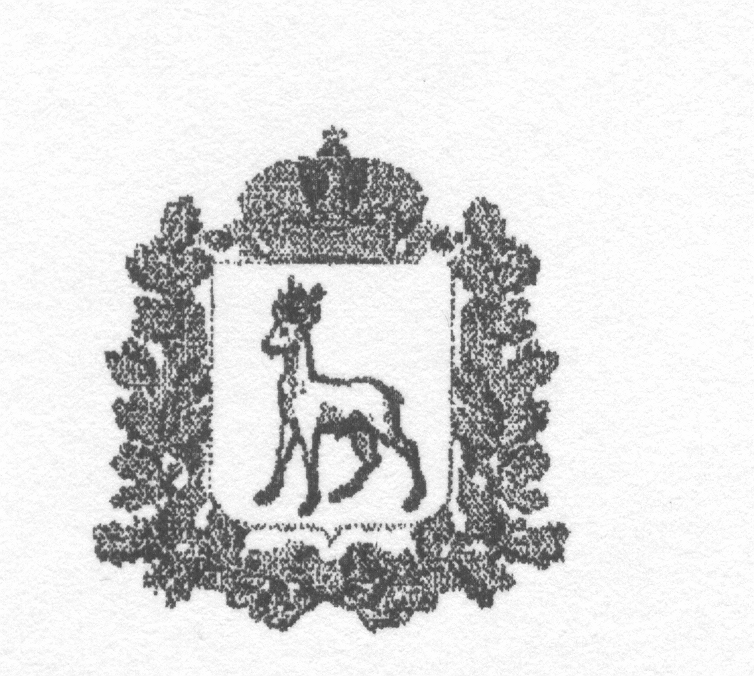 